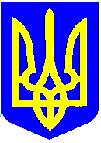 НОВОУШИЦЬКА СЕЛИЩНА РАДАВИКОНАВЧИЙ КОМІТЕТРІШЕННЯ
Керуючись статтею 11, підпунктом 2 пункту  «а» статті 30, пунктом 3 частини четвертої статті 42, статтями 51-53, частиною шостою статті 59 Закону України «Про місцеве самоврядування в Україні», керуючись Бюджетним кодексом України (із змінами та доповненнями) та Законом України «Про місцеве самоврядування в Україні» від 21.05.1997 року N280/97-ВР (із змінами та доповненнями),виконавчий комітет селищної ради ВИРІШИВ:1. Схвалити проєкт Програми  покращення   надання медичної допомоги хворим, які потребують гемодіалізу на 2024 рік. Додається. 2. Головному лікару  Комунального некомерційного підприємства  «Новоушицький  центр первинної  медико– санітарної допомоги»   Програму подати на розгляд та затвердження селищної ради.   3. Загальному відділу Новоушицької селищної ради з дотриманням вимог Закону України «Про доступ до публічної інформації» не пізніше  п’яти робочих днів з дня прийняття цього рішення оприлюднити його на офіційному вебсайті Новоушицької селищної ради.Селищний голова                                                         Анатолій ОЛІЙНИКПро затвердження   Програми покращеннянадання медичної допомоги хворим,які потребують гемодіалізу на 2024 рік.           Керуючись статтями 10,25,26,пунктом 3 частини четвертої статті 42,частиною шістнадцять статті 46,статтею 52,статтею 59 ЗаконуУкраїни «Про місцеве самоврядування в Україні» враховуючи рішення виконавчого комітету селищної ради від 23 листопада 2023 року№___ «Про погодження Програми покращення надання медичної допомоги хворим,які потребують гемодіалізу на 2024 рік»,з метою покращення надання медичної допомоги хворим,які потребують гемодіалізу,селищна рада                                              ВИРІШИЛА:1. Затвердити  Програму  покращення   надання медичної допомоги хворим, які потребують гемодіалізу на 2024 рік. Додається. 2. Відділу фінансів Новоушицької селищної ради (при наявності фінансового ресурсу)  передбачити видатки на реалізацію заходів Програми.   3. Контроль за виконанням рішення  покласти на постійну комісію з питань освіти, охорони здоров’я,культури, молоді, спорту та соціального захисту населення (голова комісії _____________).Селищний голова                                                           Анатолій ОЛІЙНИК                                                                                                                            ЗАТВЕРДЖЕНО:                                                                  Рішення  Новоушицької селищної ради                                                                    ________________№_______________________  Програма покращення   надання медичної допомоги хворим,які потребують гемодіалізу на 2024 рікІ. Загальна частина Паспорт програмиПрограма розрахована  на підтримку зареєстрованих осіб з хронічною нирковою недостатністю, яким в залежності від тяжкості хвороби, необхідно до трьох разів на тиждень проводити гемодіаліз на базі відділення екстракорпоральної детоксикації Дунаєвецької  філії ектракорпоральної детоксикації та гемодіалізу Хмельницької обласної лікарні. Більшість з них у зв’язку з тяжкістю перебігу хвороби потребують медичного супроводу і не можуть користуватися транспортом загального користування.ІІ. Мета та основні завдання ПрограмиМета Програми - покращення надання медичної допомоги хворим, які потребують гемодіалізу.Основні завдання Програми:- дотримання стандартів та протоколів надання медичної допомоги хворим з хронічною нирковою недостатністю;- забезпечення централізованого безкоштовного перевезення хворих до відділення екстракорпоральної детоксикації Дунаєвецької  філії Хмельницької обласної лікарні, для проведення гемодіалізу та у зворотному напрямку.- покращення якості обслуговування шляхом участі у спів фінансуванні проекту створення відділення екстракорпоральної детоксикації у м.Дунаївці.Заходи виконання Програми  в Додатку.ІІІ. Очікувані результати від реалізації ПрограмиВиконання Програми дасть змогу поліпшити стан надання медичної допомоги хворим на хронічну ниркову недостатність.IV. Обсяги і джерела фінансуванняФінансування проводиться за рахунок коштів бюджету об’єднаної територіальної громади  у розмірі 732280,00 грн., трансфертів з інших бюджетів, а також можливе фінансування з інших незаборонених законодавством джерел. Обсяг фінансування Програми  може уточнюватися (збільшуватись або зменшуватись) протягом року V. Організація і контроль за виконанням програмиНадати дозвіл комунальній установі « Центр надання соціальних послуг»  Новоушицької селищної ради, комунальному некомерційному підприємству  «Новоушицький  центр первинної  медико– санітарної допомоги» Новоушицької селищної ради на транспортування хворих від місця проживання хворого до Нової Ушиці, від Нової Ушиці до відділення екстракорпоральної детоксикації Дунаєвецької філії Хмельницької обласної лікарні  у  м.Дунаївці та у зворотному напрямку. Звіт про виконання Програми подається Новоушицькій селищній раді відповідальними виконавцями. Контроль за виконанням заходів Програми, координацію діяльності по її реалізації покласти на виконавчий комітет Новоушицької селищної ради та постійну комісію селищної ради з питань освіти,охорони здоров`я.культури.молоді,спорту та соціального захисту населення.  Секретар ради  	                                Віктор КОСТЮЧЕНКО                                Додатокдо програми покращення медичної допомоги хворим, які потребують гемодіалізу на 2024 рік Завдання та заходи щодо виконання Програми  покращення   надання медичної допомоги хворим, які потребують гемодіалізу на 2024 рік.Секретар ради                                          Віктор КОСТЮЧЕНКО        Керуючий справами(секретар)виконавчого комітету                     Валерій ЗВАРИЧУК                 Нова Ушиця№Про схвалення проєкту  Програми покращення надання медичної допомоги хворим, які потребують гемодіалізу на 2024 рікДодаток до рішення виконавчого комітету Новоушицької селищної ради_______________ № _______________1.Ініціатор розроблення програми Комунальне некомерційне підприємство  «Новоушицький  центр первинної  медико– санітарної допомоги» Новоушицької селищної радиНовоушицький територіальний центр соціального обслуговування (надання соціальних послуг)2.Дата, номер і назва розпорядчого документа про розроблення програми3.Розробник програми  Комунальне некомерційне підприємство  «Новоушицький  центр первинної  медико– санітарної допомоги» Новоушицької селищної радиНовоушицький територіальний центр соціального обслуговування (надання соціальних послуг)4.Співрозробники програмиНовоушицька селищна рада5.Відповідальний виконавець програмиКомунальне некомерційне підприємство  «Новоушицький  центр первинної  медико– санітарної допомоги» Новоушицької селищної радиНовоушицький територіальний центр соціального обслуговування (надання соціальних послуг)6.Учасники програми  Комунальне некомерційне підприємство  «Новоушицький  центр первинної  медико– санітарної допомоги» Новоушицької селищної радиНовоушицький територіальний центр соціального обслуговування (надання соціальних послуг).7.Термін реалізації програми2024 рік8.Перелік місцевих бюджетів, які беруть участь у виконанні програми (для комплексних програм)Бюджет об’єднаної територіальної громади,  інші незаборонені джерела фінансування.№ зпНайменування завданьНайменування заходуТермін виконанняВиконавціДжерела фінансуванняОрієнтовний обсяг фінансування (грн.)№ зпНайменування завданьНайменування заходуТермін виконанняВиконавціДжерела фінансуванняРоки № зпНайменування завданьНайменування заходуТермін виконанняВиконавціДжерела фінансування20231.Дотримання стандартів та протоколів надання медичної допомоги хворим з хронічною нирковою недостатністю Забезпечувати діагностику та диспансерний нагляд за хворими, їх своєчасну реєстрацію та облік, медикаментозне забезпечення:постійноКНП Новоушицький центр первинної медико-санітарної допомогиБюджет  об’єднаної територіальної громади19900,001.Дотримання стандартів та протоколів надання медичної допомоги хворим з хронічною нирковою недостатністю а)медикаментозний супровід гемодіалізу;постійноКНП Новоушицький центр первинної медико-санітарної допомогиБюджет  об’єднаної територіальної громади19900,002.Забезпечити централізоване безкоштовне перевезення хворих:Передбачити в селищному бюджеті необхідні кошти для забезпечення перевезення хворих:постійноКНП Новоушицький центр первинної медико-санітарної допомогиБюджет  об’єднаної територіальної громади2.2.1. Від місця проживання хворого до смт Нова Ушиця та у зворотному напрямкуа) Паливно-мастильні матеріалипостійноКНП Новоушицький центр первинної медико-санітарної допомогиБюджет  об’єднаної територіальної громади243250,002.2.1. Від місця проживання хворого до смт Нова Ушиця та у зворотному напрямкуб) Технічне обслуговування автомобіляв) заробітна платаг) нарахування на заробітну платупостійноКНП Новоушицький центр первинної медико-санітарної допомогиБюджет  об’єднаної територіальної громади59503,00141665,0031166,002.2.2. Від смт Нова Ушиця до відділення екстракорпоральної детоксикації Кам’янець-Подільської філії (при відкритті  відділення екстракорпоральної детоксикації у м.Дунаївці до м.Дунаївці)  Хмельницької обласної лікарні для проведення гемодіалізу та у зворотному напрямку.а) Паливно-мастильні матеріалипостійноНовоушицький територіальний центр соціального обслуговування (надання соціальних послуг)Бюджет  об’єднаної територіальної громади86100,002.2.2. Від смт Нова Ушиця до відділення екстракорпоральної детоксикації Кам’янець-Подільської філії (при відкритті  відділення екстракорпоральної детоксикації у м.Дунаївці до м.Дунаївці)  Хмельницької обласної лікарні для проведення гемодіалізу та у зворотному напрямку.б) технічне обслуговування автомобіля, запчастини, страхування постійноНовоушицький територіальний центр соціального обслуговування (надання соціальних послуг)Бюджет  об’єднаної територіальної громади26500,002.2.2. Від смт Нова Ушиця до відділення екстракорпоральної детоксикації Кам’янець-Подільської філії (при відкритті  відділення екстракорпоральної детоксикації у м.Дунаївці до м.Дунаївці)  Хмельницької обласної лікарні для проведення гемодіалізу та у зворотному напрямку.в) придбання нового автомобіляпостійноНовоушицький територіальний центр соціального обслуговування (надання соціальних послуг)Бюджет  об’єднаної територіальної громади2.2.2. Від смт Нова Ушиця до відділення екстракорпоральної детоксикації Кам’янець-Подільської філії (при відкритті  відділення екстракорпоральної детоксикації у м.Дунаївці до м.Дунаївці)  Хмельницької обласної лікарні для проведення гемодіалізу та у зворотному напрямку.г) заробітна платапостійноНовоушицький територіальний центр соціального обслуговування (надання соціальних послуг)Бюджет  об’єднаної територіальної громади101800,002.2.2. Від смт Нова Ушиця до відділення екстракорпоральної детоксикації Кам’янець-Подільської філії (при відкритті  відділення екстракорпоральної детоксикації у м.Дунаївці до м.Дунаївці)  Хмельницької обласної лікарні для проведення гемодіалізу та у зворотному напрямку.д) нарахування на  заробітну платупостійноНовоушицький територіальний центр соціального обслуговування (надання соціальних послуг)Бюджет  об’єднаної територіальної громади22396,004.В зимовий час забезпечити безперешкодний проїзд санітарного транспорту до сіл, де проживають хворі та до лікувального закладуСвоєчасна розчистка дорожнього покриття від снігупостійноСелищна рада, Дорожньо-ремонтний пункт № 2 Дунаєвецької дорожньо-експлуатаційної комісії, філія «Новоушицький райавтодор»В межах кошторисних асигнувань виконавця5.При виникненні надзвичайних ситуацій під час перевезення хворих максимально забезпечити проїзд санітарного транспортуМаксимально забезпечити проїзд санітарного транспорту.постійноНовоушицький районний сектор головного управління державної служби надзвичайних ситуацій в Хмельницькій областіВ межах кошторисних асигнувань виконавцяВсього732280,00